Returning to School Social Situation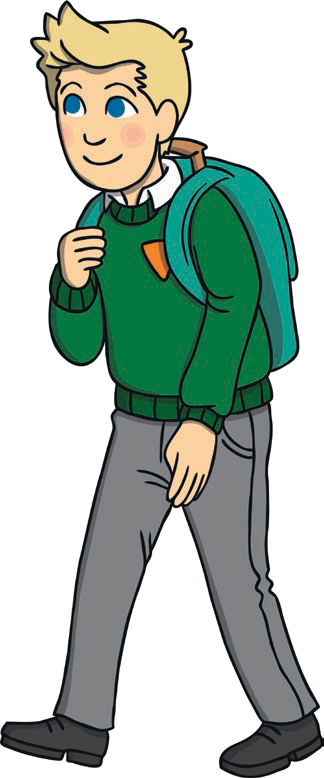 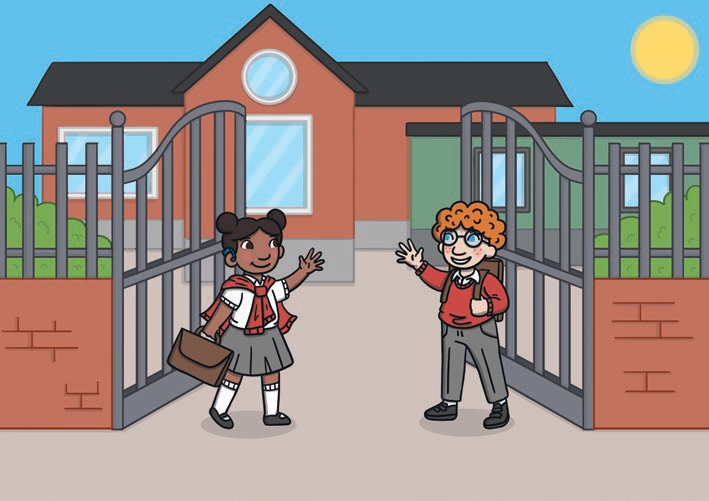 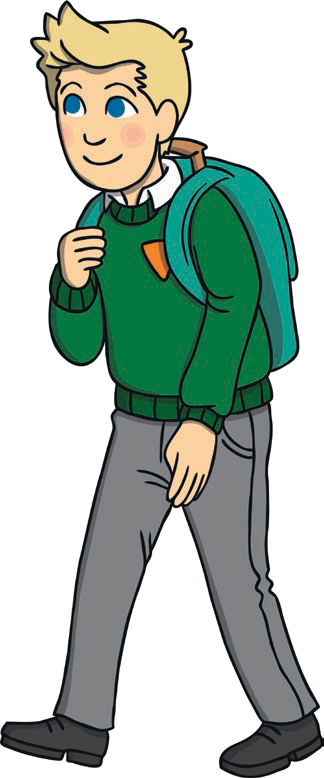 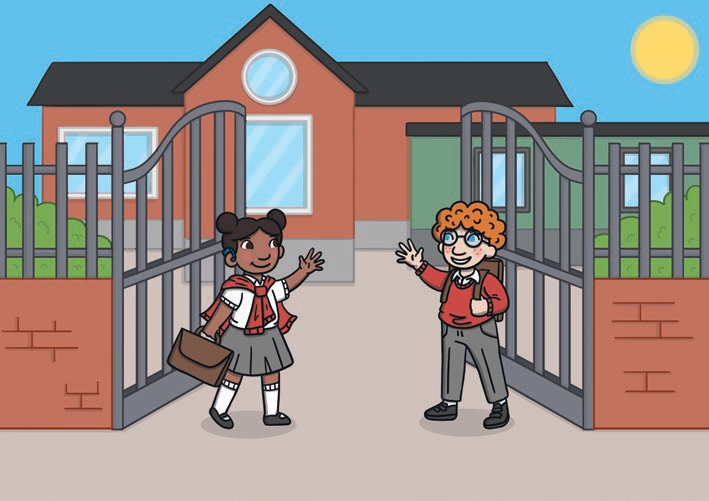 visit twinkl.comReturning to School Social Situation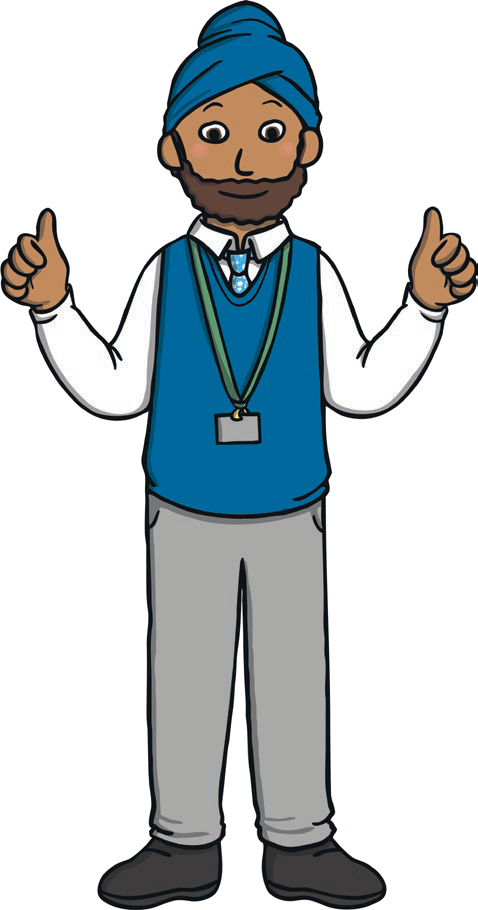 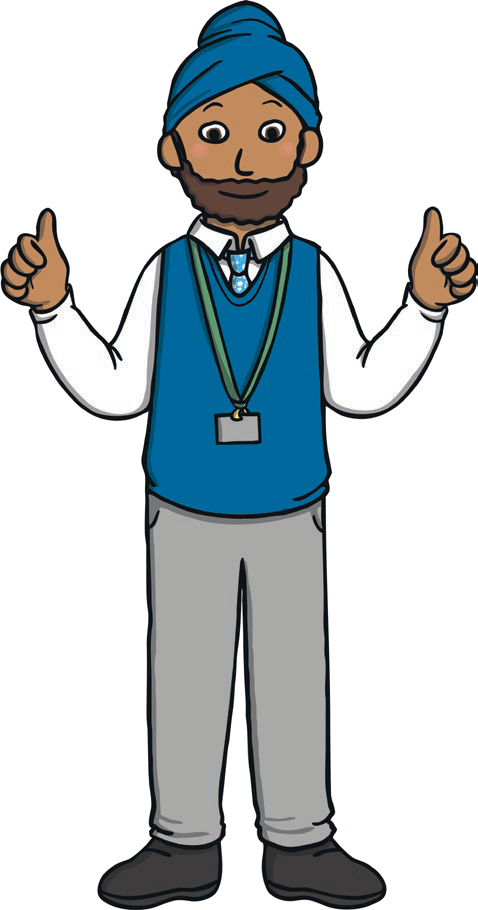 visit twinkl.com